форма бланка утверждена РешениемМС МО «Купчино» от 24.10.2019 № 14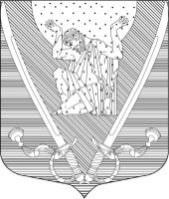 МУНИЦИПАЛЬНЫЙ СОВЕТвнутригородского муниципального образованияСанкт-Петербургамуниципальный округ Купчино6 СОЗЫВ (2019-.г.)Р Е Ш Е Н И Е № 1328.04.2021 г. 								Санкт-Петербург«Об утверждении Положения о комиссии по противодействию коррупции в органах местного самоуправления внутригородского муниципального образования Санкт-Петербург муниципальный округ  Купчино»В соответствии с Федеральными законами от 25.12.2008 № 273-ФЗ «О противодействии коррупции,   от 02.03.2007 № 25-ФЗ «О муниципальной службе в Российской Федерации», Законом Санкт-Петербурга от 15.02.2000 № 53-8 (ред. от 26.03.2021) "О регулировании отдельных вопросов муниципальной службы в Санкт-Петербурге",   Муниципальный Совет РЕШИЛ:1.Утвердить Положение о комиссии по противодействию коррупции в органах местного самоуправления внутригородского муниципального образования Санкт-Петербурга муниципальный округ Купчино, согласно Приложению 1. 2. Муниципальному Совету при осуществлении деятельности  по противодействию коррупции руководствоваться Положением о комиссии по противодействию коррупции в органах местного самоуправления внутригородского муниципального образования Санкт-Петербург муниципальный округ  Купчино, утвержденным данным решением. 3. И.о. Главы Местной Администрации Кирпиченкову С.А. в месячный срок разработать и утвердить Положение о комиссии по противодействию коррупции в Местной администрации внутригородского муниципального образования Санкт-Петербурга муниципальный округ Купчино.4. Положение о   комиссии по противодействию коррупции в органах местного самоуправления внутригородского муниципального образования Санкт-Петербург муниципальный округ  Купчино, утвержденное Решением Муниципального совета от 20.10.2015 № 45 признать утратившим силу.5. Опубликовать Решение в порядке статьи 42 Устава внутригородского муниципального образования Санкт-Петербурга муниципальный округ Купчино.6. Решение вступает в силу со дня опубликования.Глава муниципального образования -Председатель Муниципального Совета                                       А.В. Пониматкин192212,  Санкт-Петербург,  ул. Будапештская,  дом № 19,  корп.№ 1;  тел.  (812) 7030410,  e-mail: mocupсh@gmail.com.